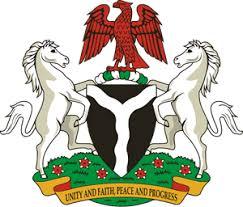 Please check against deliveryHUMAN RIGHTS COUNCIL43RD SESSION OF THE UPR WORKING GROUPSTATEMENTBY THEFEDERAL REPUBLIC OF NIGERIAON THEREVIEW OF LUXEMBOURG
 4TH MAY, 2023Mr. President,Nigeria warmly welcomes the delegation of the Grand Duchy of Luxembourg to the presentation of its National Report and commends the Government for its unwavering commitment to its international human rights obligations and continued cooperation with human rights mechanisms.2.	We commend the Government of Luxembourg for developing Action Plan for the Implementation of the Convention of the Rights of Persons with Disabilities, with emphasis that all children, including those with disabilities, have fundamental right to education and right to non-discrimination. In addition, Nigeria takes positive note of the enactment of the Act on Inclusive Employment Assistance, which facilitates the integration and retention of employment of persons with disability.3.	In the spirit of constructive dialogue, Nigeria wishes to recommend the following for consideration by the Government of Luxembourg:to repeal Law No. 46 of 2009 on euthanasia and assisted suicide;to ensure that medical professionals and institutions have a right to object to performing, facilitating or referring euthanasia on grounds of conscience, in strict compliance with international human rights law; andto strengthen its Labour Act by, providing concrete measures to intensify efforts to combat forced labour.4.	In conclusion, we wish Luxembourg a very successful review process.I thank you Mr. President.